TZONE LBS 离线地图包说明文档前  言    尊敬软件工程师，非常感谢您使用天圆产品“TZONE LBS”，此文档为你介绍如何使用离线地图。概述概述离线地图包是为配合定位引擎使用，更直观在界面显示位置信息。功能概述2D室内地图展示、点击、绽放、旋转等地图覆盖物离线地图包结构离线地图包需要放到手机SD卡根目录。注：请不要修改文件夹名称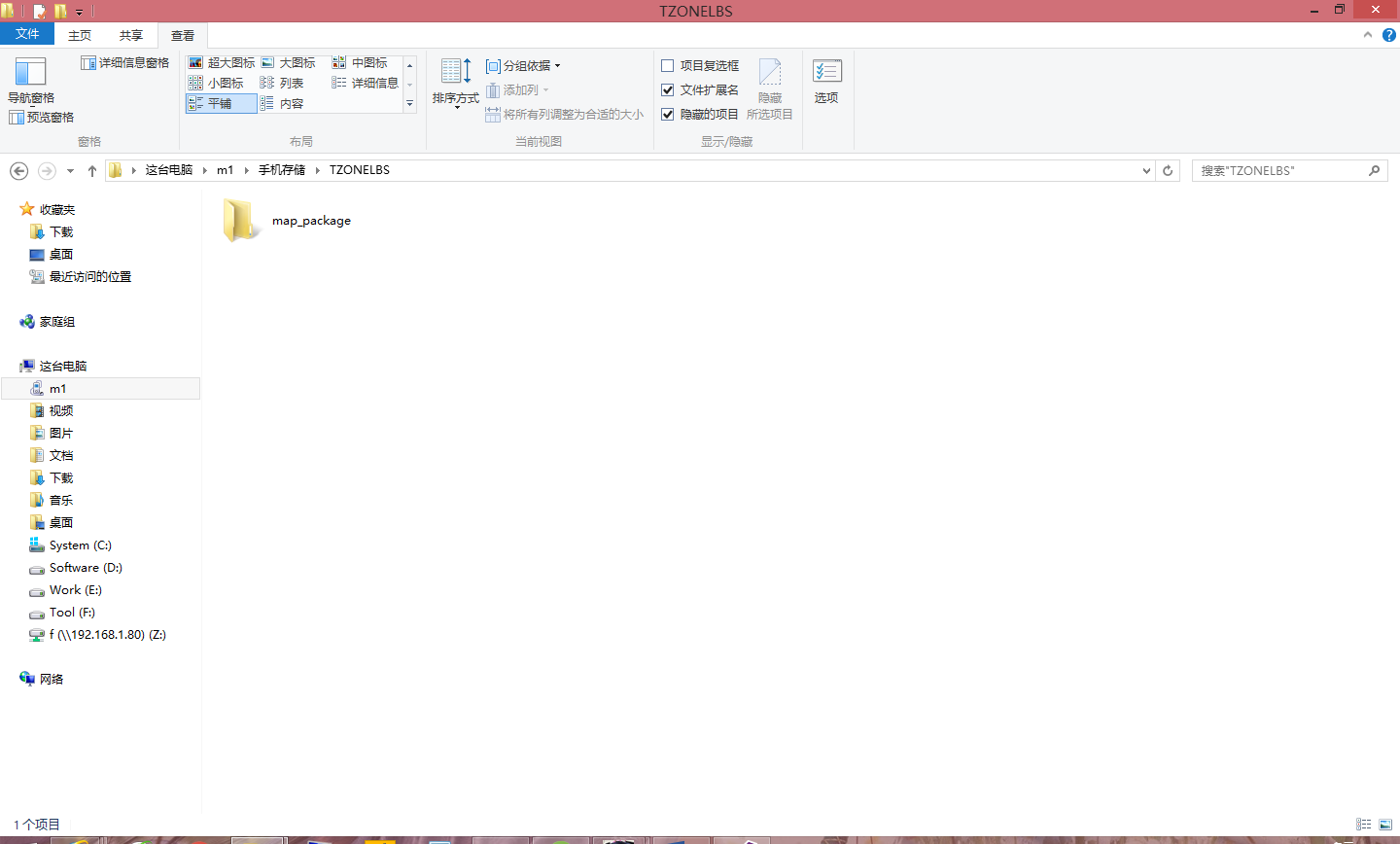 map_package 目录下，放对应图片数据。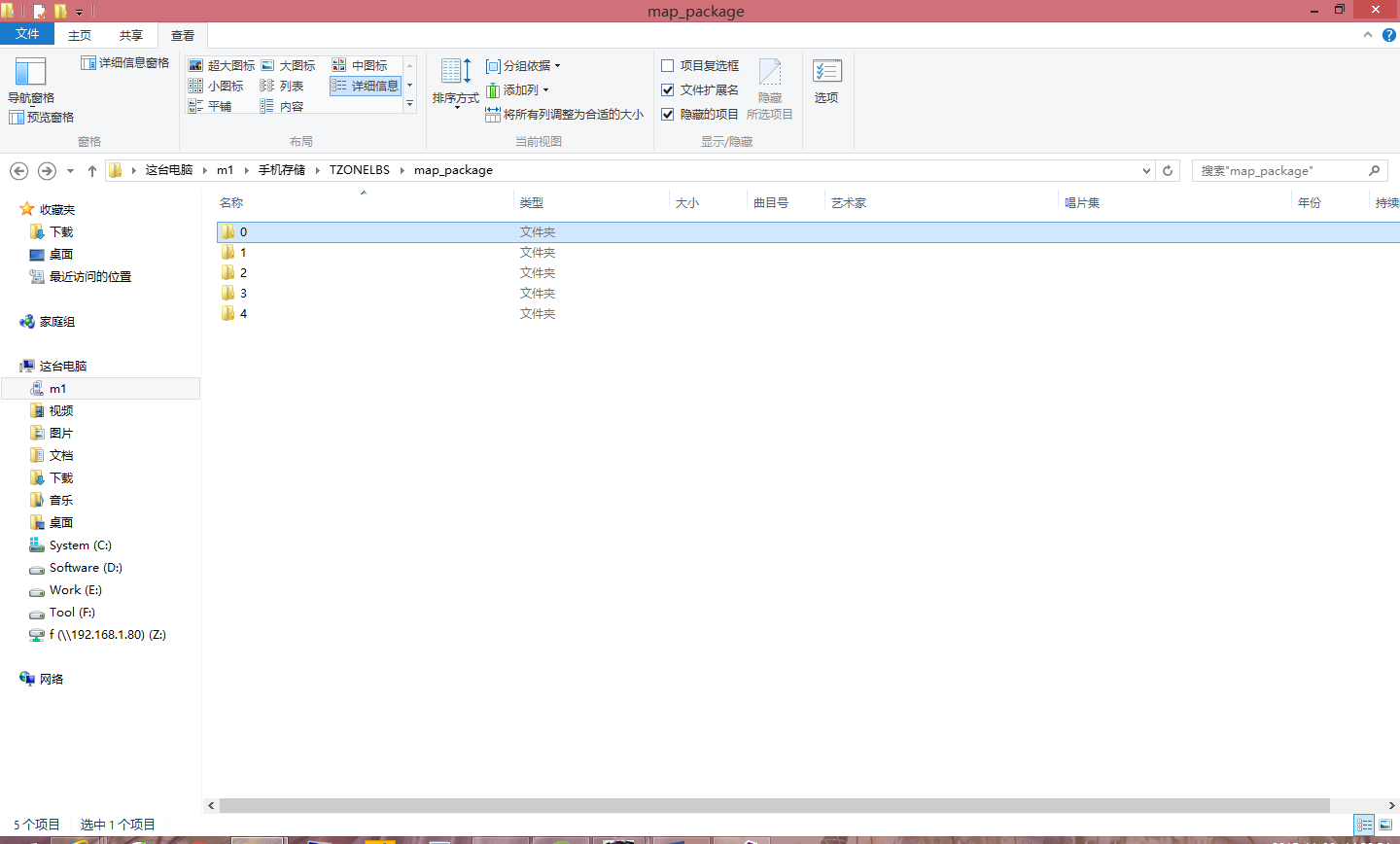 如文件夹 2 ：为“海鹰大厦16D”。info.txt 第一行为当前地图名称。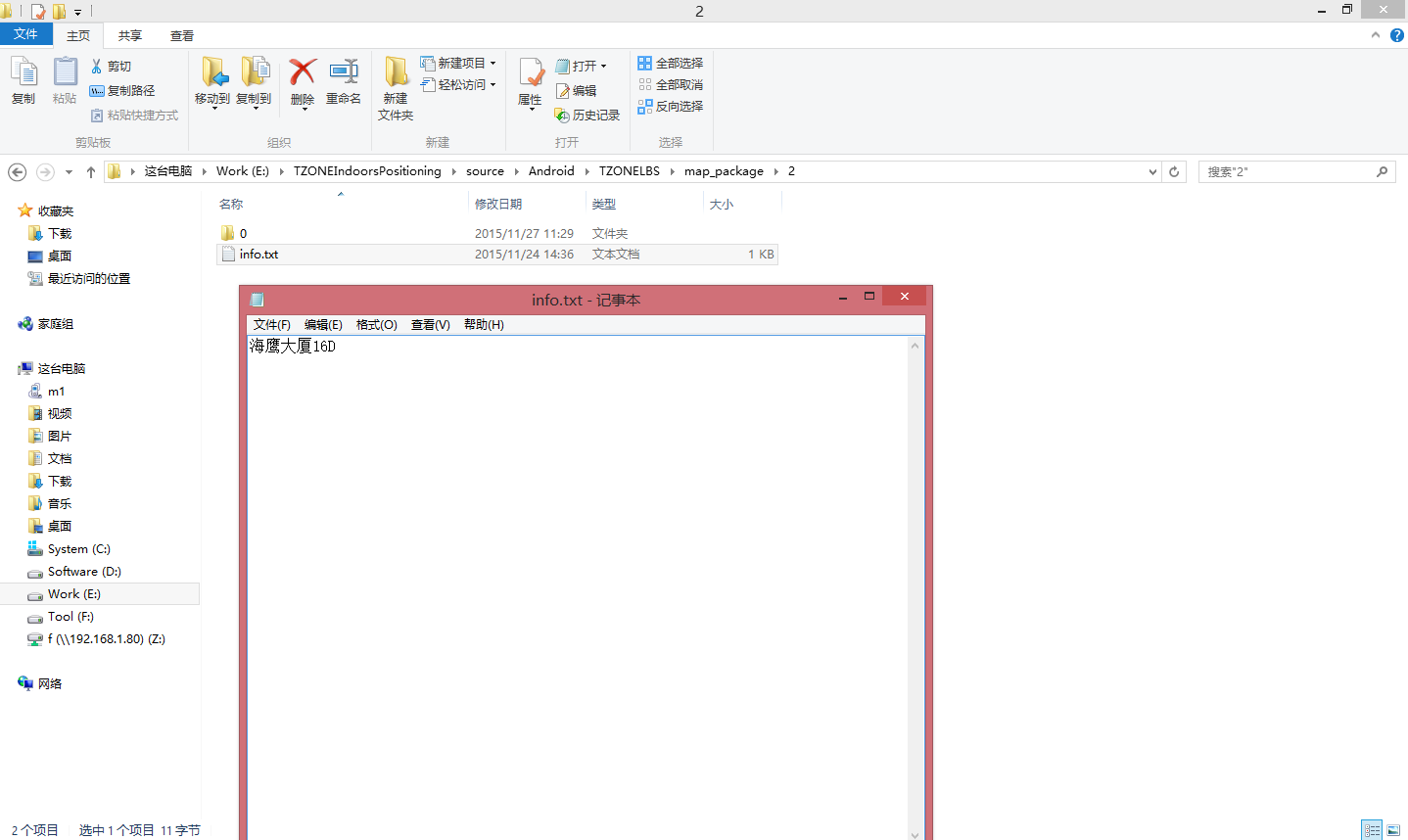 ~/TZONELBS/map_package/2/0 为地图中楼层、或区域数据。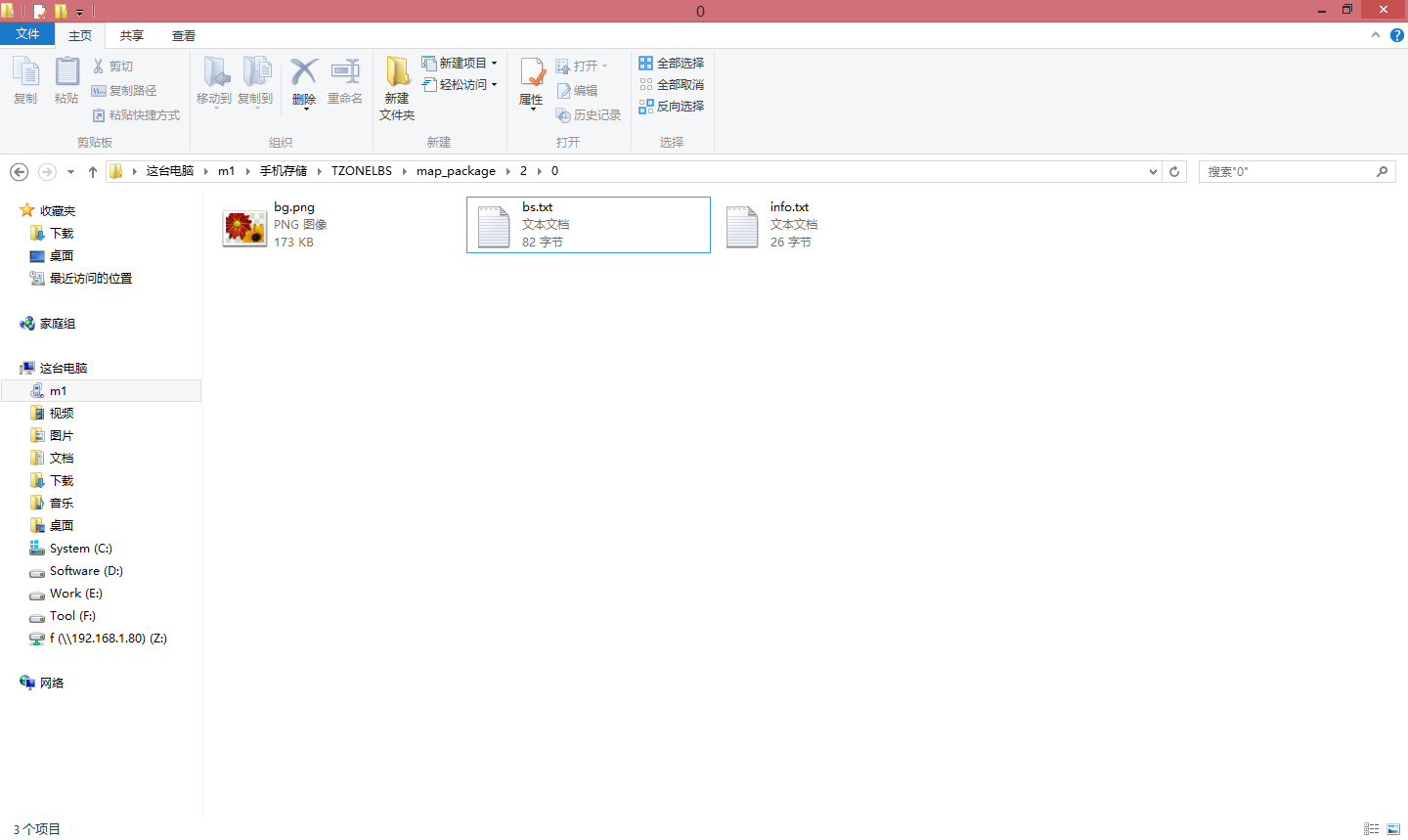 info.txt 楼层、区域信息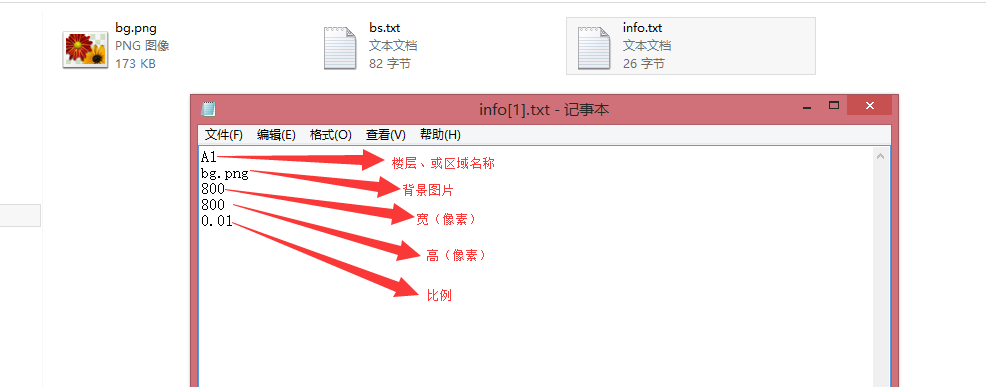 bg.png 为地图背景bs.txt 基站信息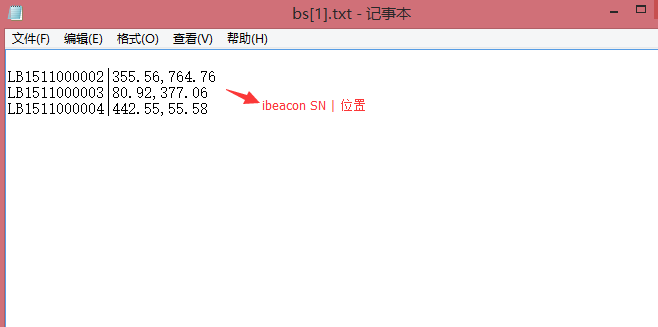 area.txt 区域信息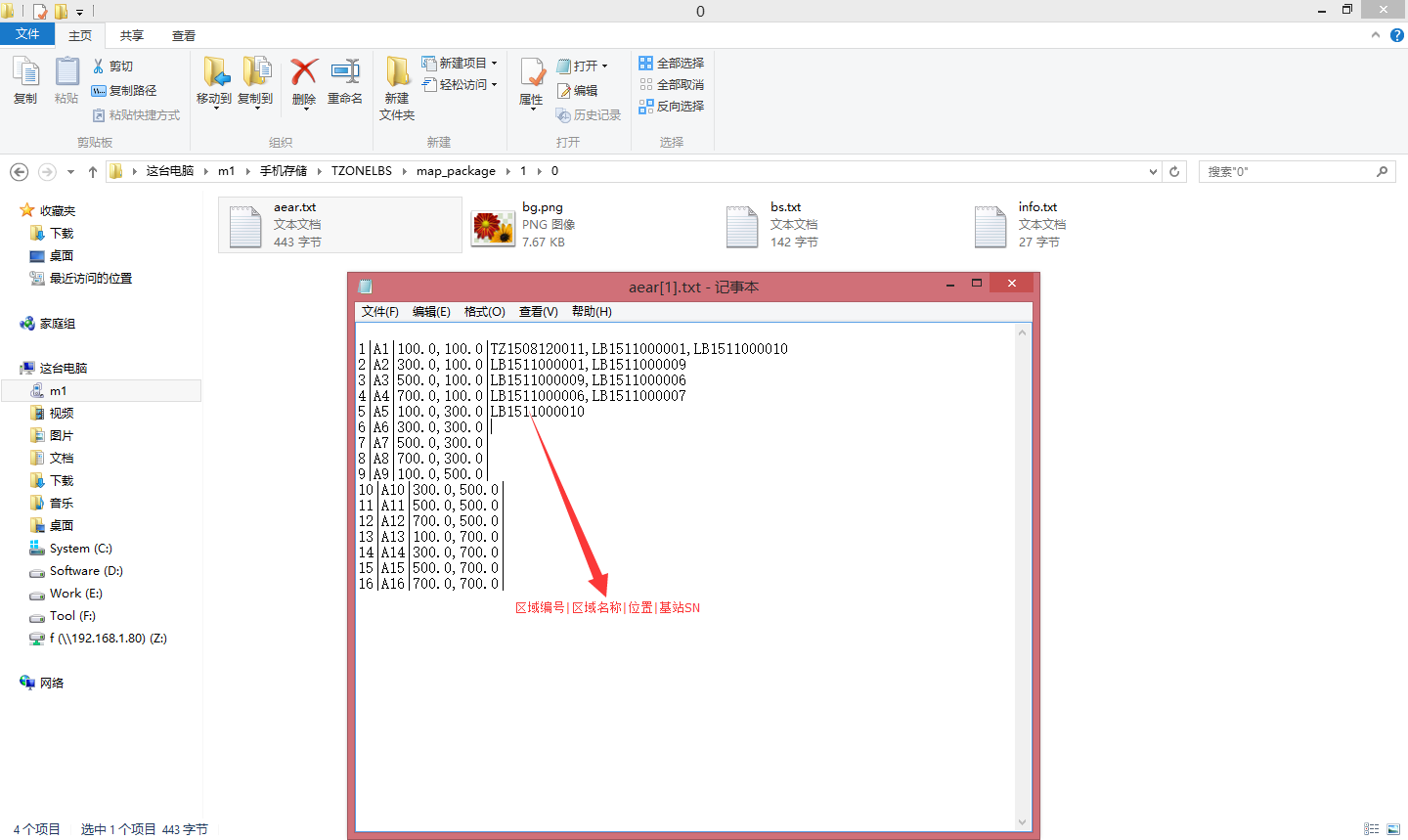 最终显示效果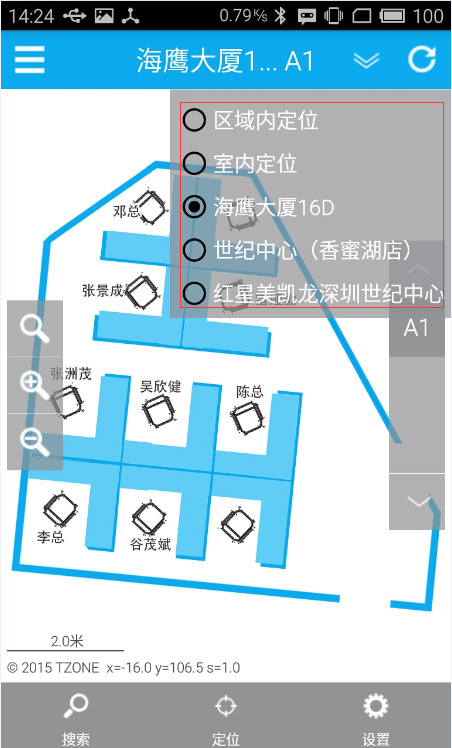 状态□ 草稿    □ 评审    √ 发布    □ 修订□ 草稿    □ 评审    √ 发布    □ 修订□ 草稿    □ 评审    √ 发布    □ 修订版本号V1.0V1.0V1.0作者Forrest wu发布时间2015.11.30